Supplementary Appendix Plots of MgO, FeOt, TiO2, P2O5, K2O, Na2O, Rb, Ba, Sr, Cr, Ni, Eu, Nb, U, Th, La, Ce, Yb, Sc, Y, and Pb versus Zr for the lamprophyre dykes from the North Qiangtang, central Tibetan Plateau.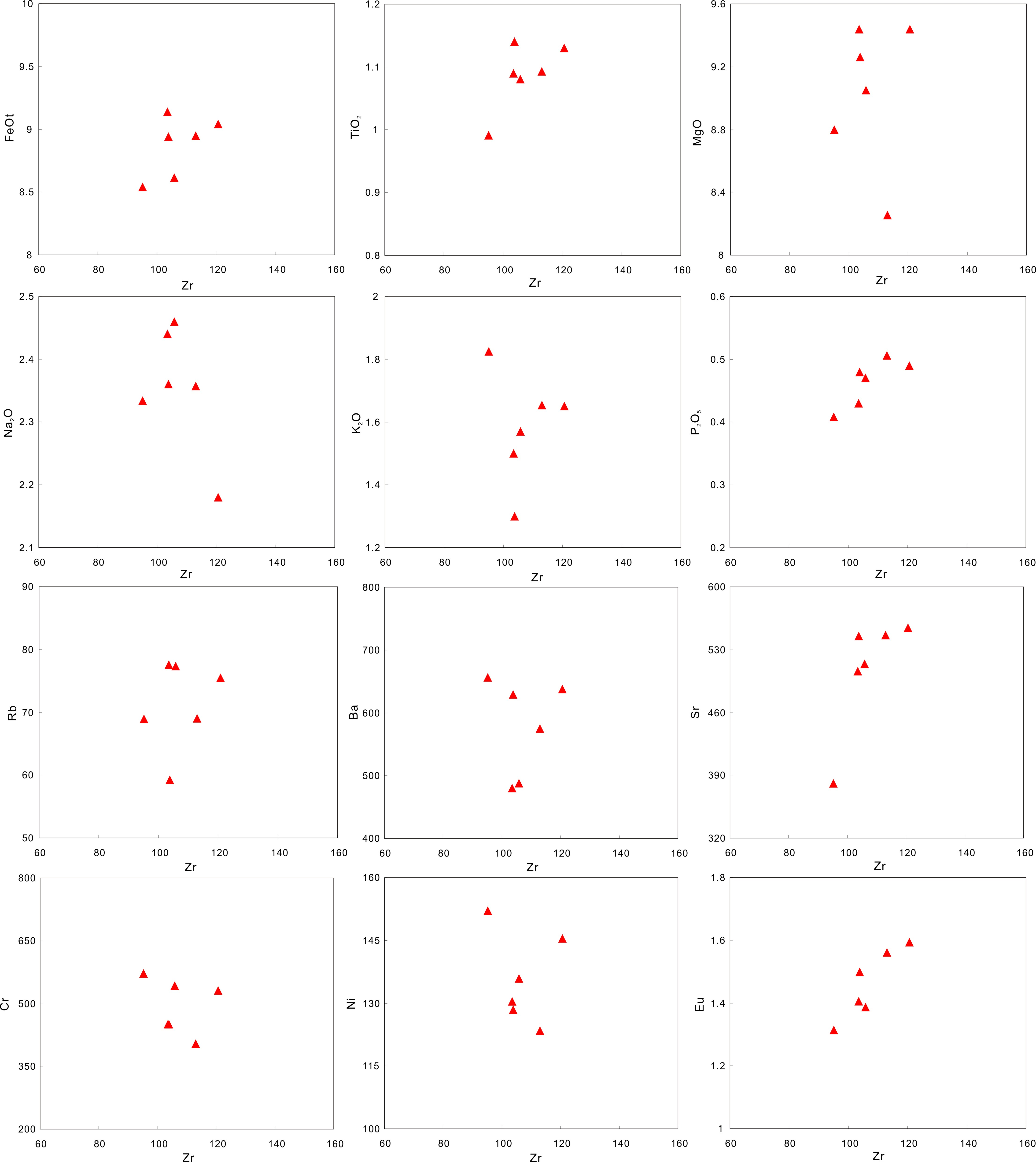 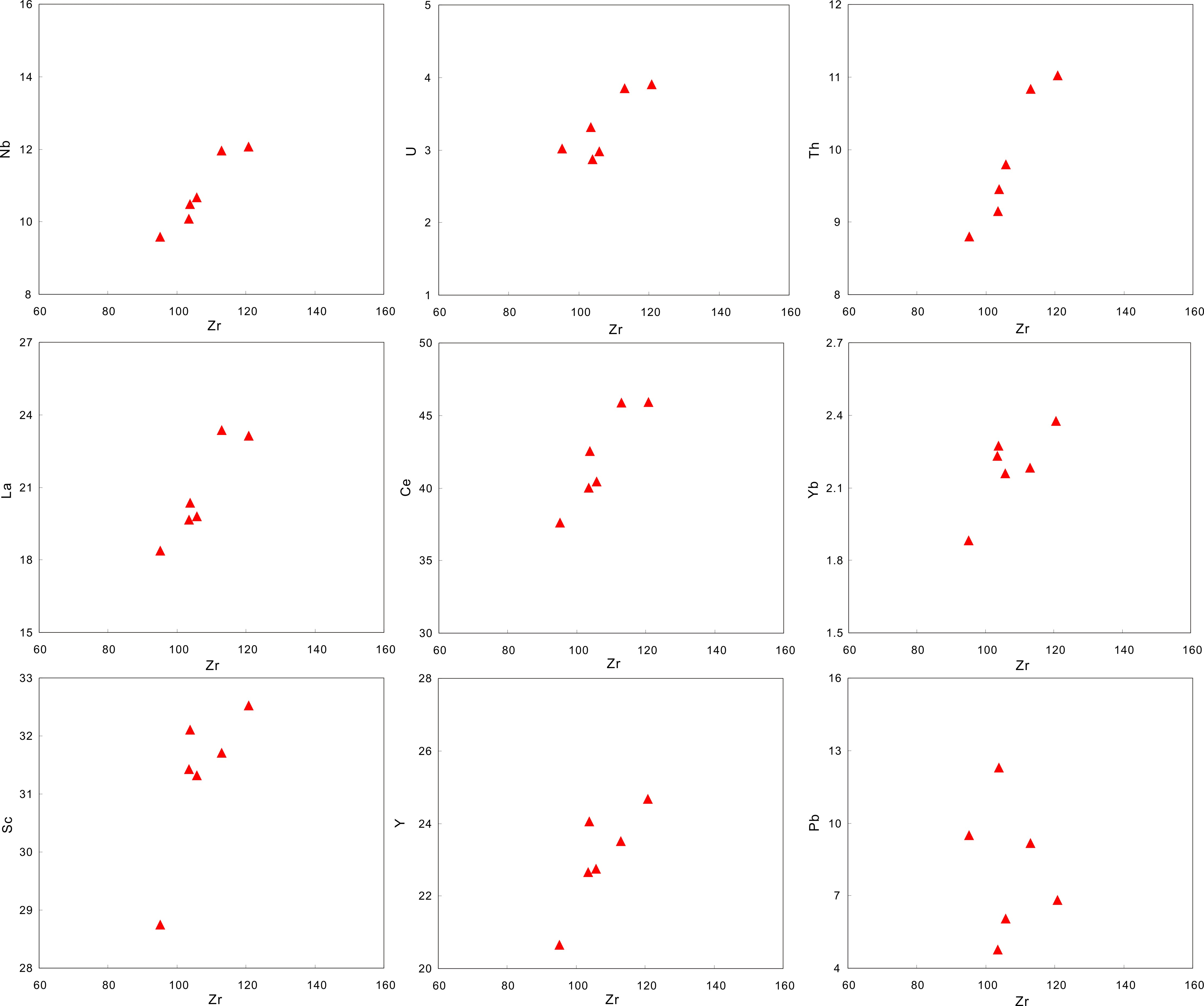 